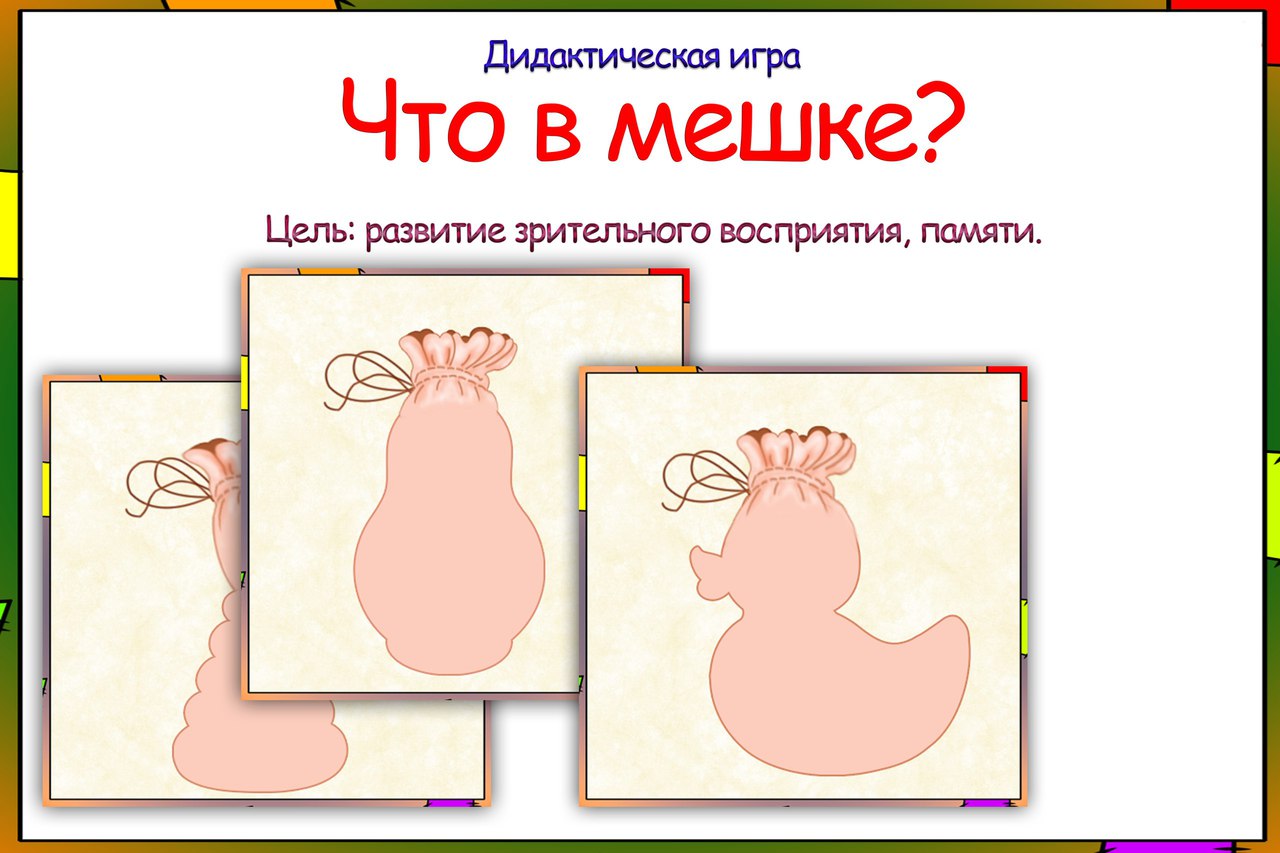 Взято с сайта: https://vk.com/podsolnuh_idey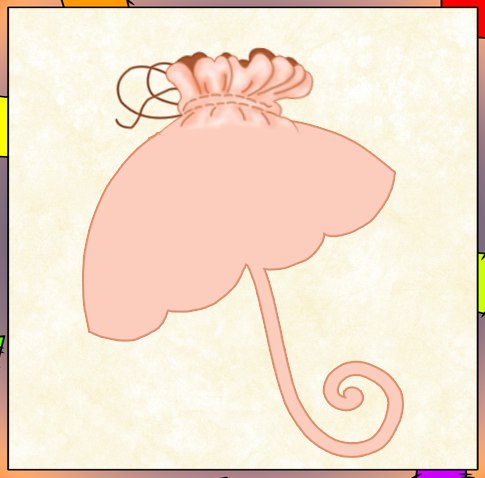 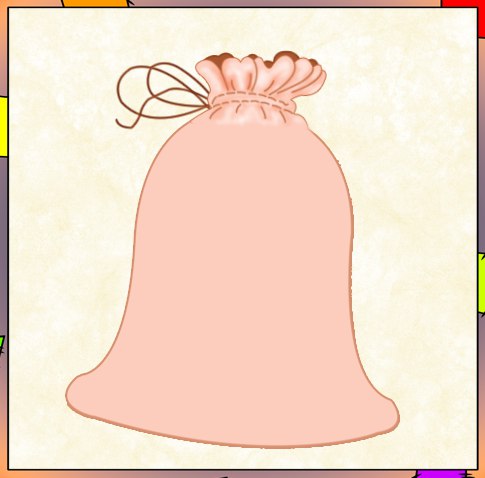 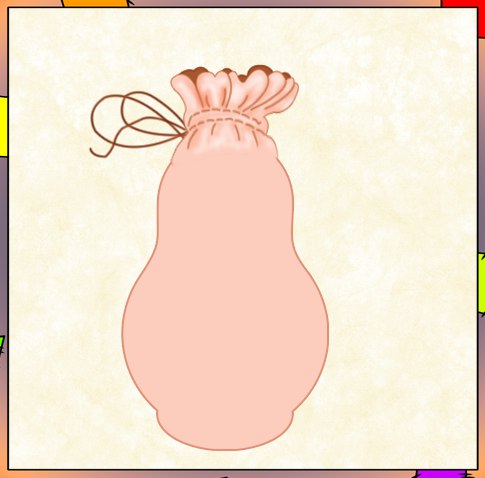 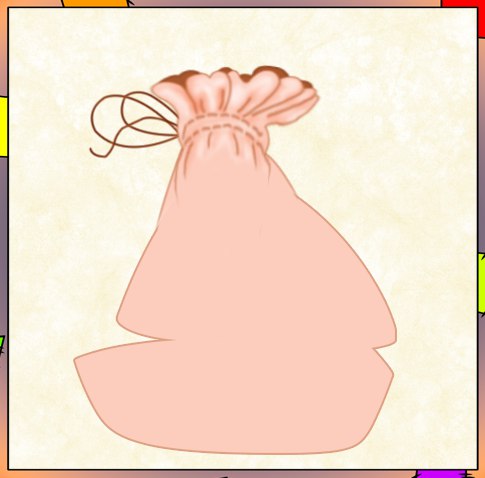 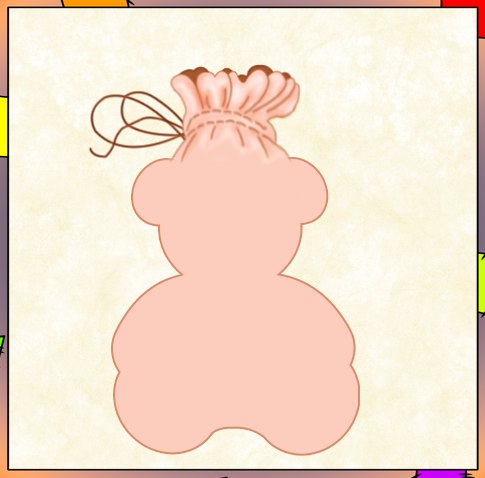 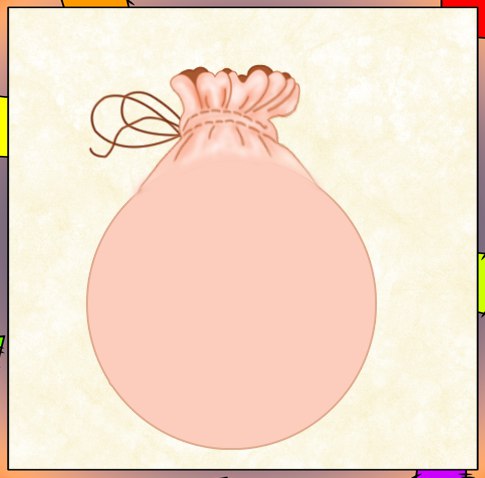 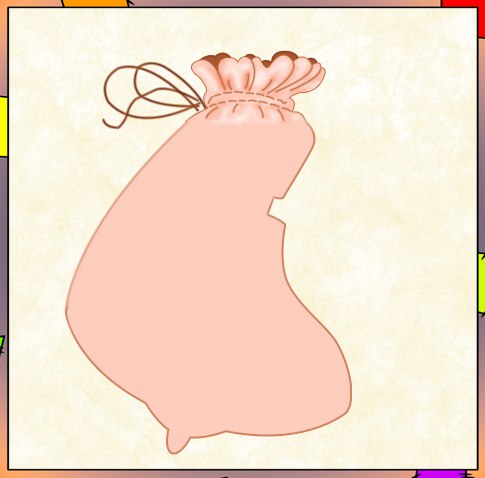 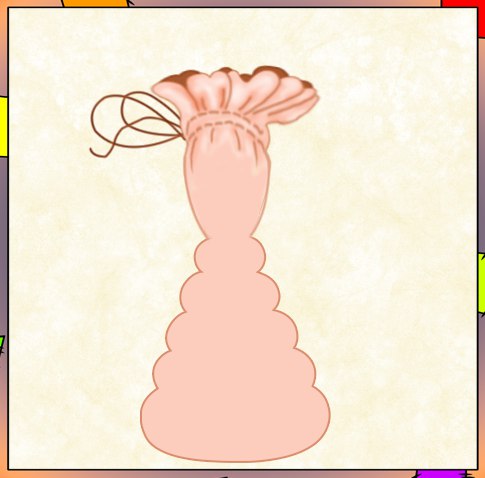 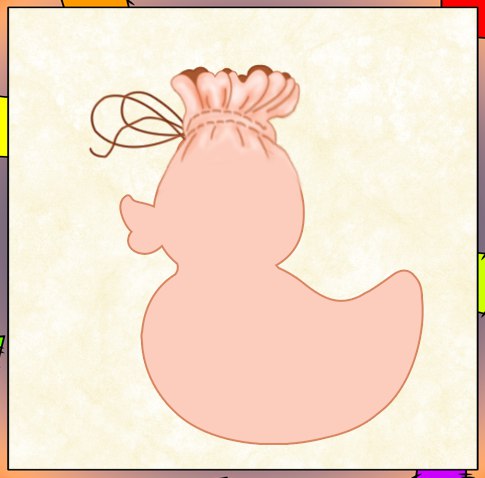 